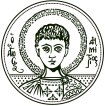 ΑΝΑΚΟΙΝΩΣΗΟδηγίες εγγραφής για το ακαδημαϊκό έτος 2016-2017 στο ΠΜΣ "Εφοδιαστική και Διοίκηση Αλυσίδας Εφοδιασμού - Logistics & Supply Chain Management" του Τμήματος Οικονομικών Επιστημών για το ακαδημαϊκό έτος 2017-2018Οι εγγραφές θα πραγματοποιηθούν από την    1/09/2017 έως και την 11/09/2017. Οι εγγραφές μπορούν να γίνουν με κατάθεση των δικαιολογητικών στη Γραμματεία του ΠΜΣ, στο Περίπτερο 1 (ΔΕΘ), Δευτέρα-Πέμπτη 16:00-18:00. Για την εγγραφή τους, οι επιτυχόντες θα πρέπει να καταθέσουν τα ακόλουθα δικαιολογητικά: 1. το έντυπο της αίτησης εγγραφής (σε μορφή doc ή PDF) (συμπληρωμένο και υπογεγραμμένο) 2. το πρωτότυπο της απόδειξης κατάθεσης για την προεγγραφή (500€) 3. ένα αντίγραφο ταυτότητας 4. το έντυπο όρων εξόφλησης διδάκτρων (συμπληρωμένο και υπογεγραμμένο) 5. το πρωτότυπο της απόδειξης καταβολής του ποσού των 750€ (Α’ δόση), το οποίο θα κατατεθεί στον τραπεζικό λογαριασμό του Ειδικού Λογαριασμού Κονδυλίων Έρευνας του ΑΠΘ στην Τράπεζα Πειραιώς ΙΒΑΝ: : GR62 0172 2020 0052 0207 3352 398 Απαραίτητη είναι η αναγραφή του Ονοματεπώνυμου του φοιτητή στην αιτιολογία κατάθεσης και ο Kωδικός Έργου 92133. 